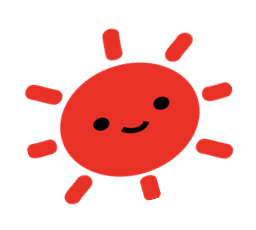 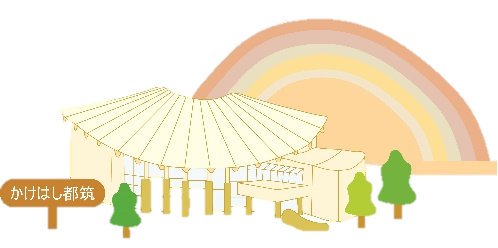 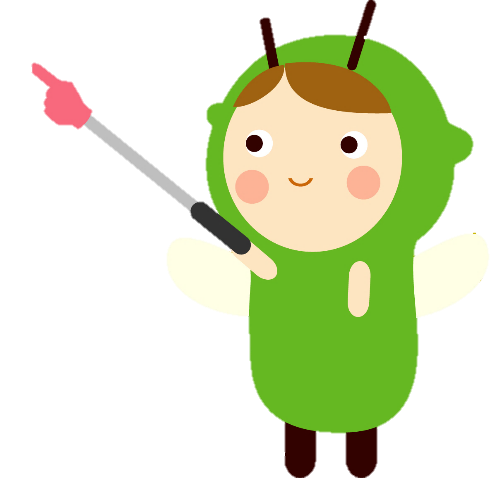 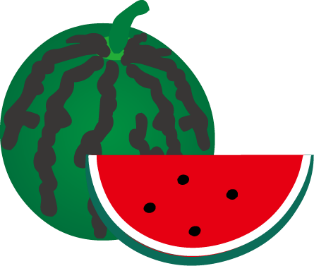 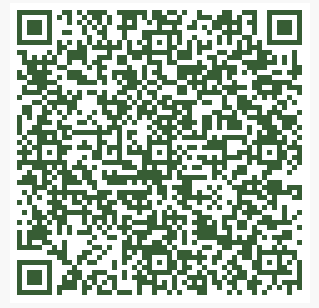 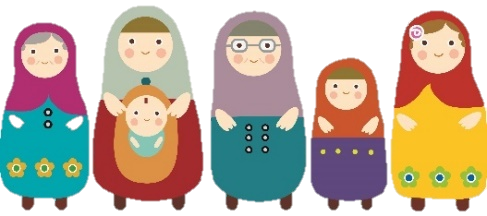 FAX　０４５－９４３－１８６３ボランティアセンター　行きボランティアサロン参加者アンケート　～よろしければ下記にもご記載ください～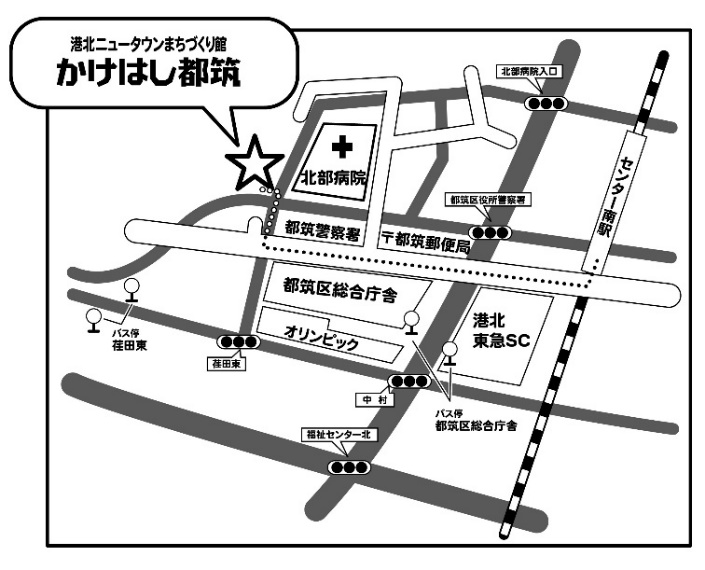 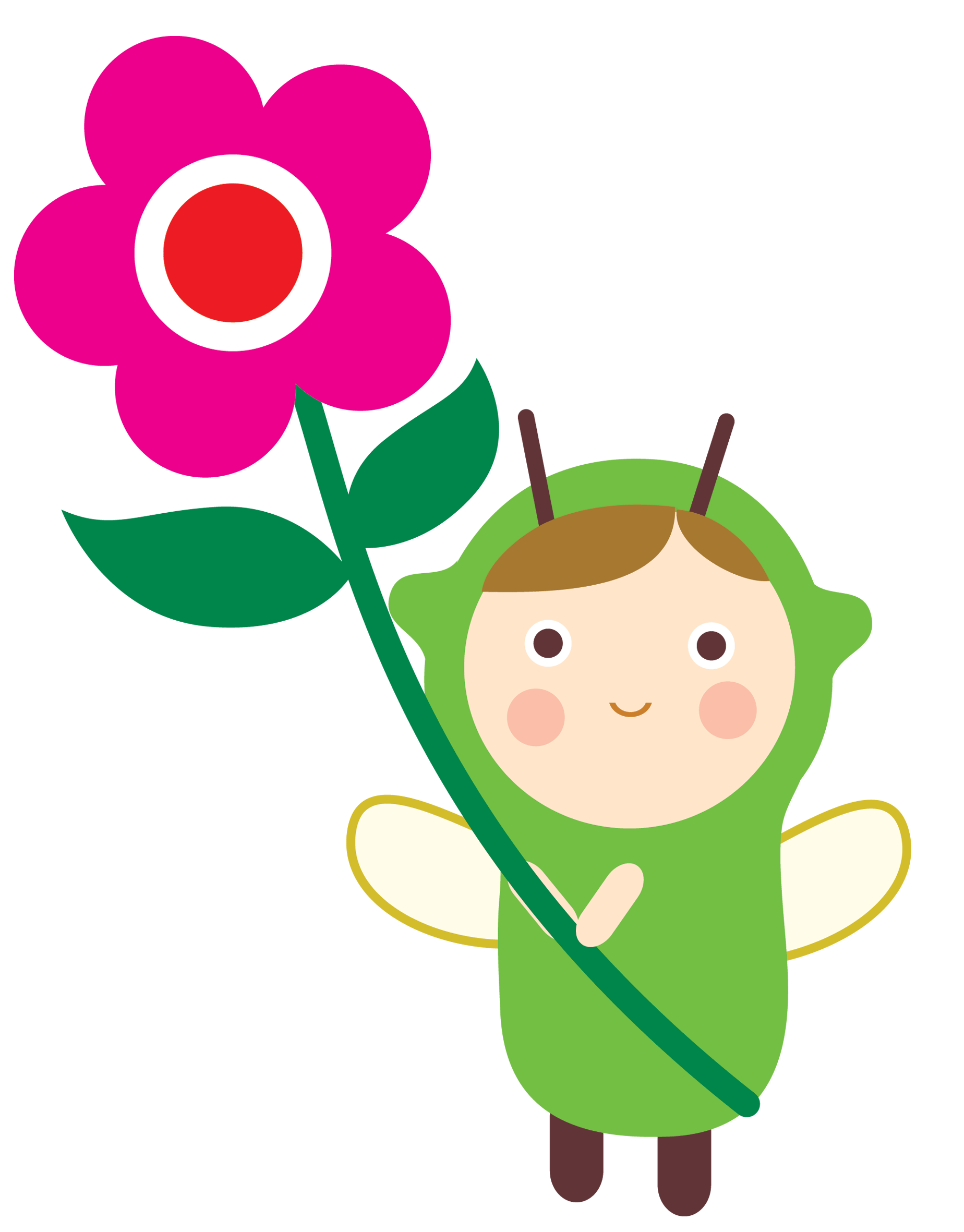 フリガナお名前年代　　　　　　才代連絡先TEL：E-mail：TEL：E-mail：現在行っているボランティア活動　有（活動内容　　　　　　　　　　　　　　　　　　　　　　）　無他のボランテアに聞いてみたいこと・ご意見等